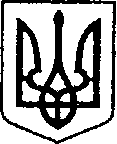 УКРАЇНАЧЕРНІГІВСЬКА ОБЛАСТЬМІСТО НІЖИНМ І С Ь К И Й  Г О Л О В А  Р О З П О Р Я Д Ж Е Н Н Явід 30 листопада 2018 р.		     м. Ніжин		                   № 300Про скликання чергового засідання виконавчого комітету Ніжинської міської радиВідповідно до статей 42, 59, 73 Закону України «Про місцеве самоврядування в Україні», статті 38 Регламенту виконавчого комітету Ніжинської міської ради Чернігівської області VII скликання, затвердженого рішенням виконавчого комітету Ніжинської міської ради Чернігівської області VII скликання від 11 серпня 2016 року № 220:С к л и к а т и чергове засідання виконавчого комітету міської ради                   06 грудня 2018 року о 09.00 год. у малому залі виконавчого комітету Ніжинської міської ради за адресою місто Ніжин, площа імені Івана Франка,1.В н е с т и на розгляд виконавчого комітету проекти рішень згідно                       з порядком денним, що додається.         3.Відділу з питань організації діяльності міської ради                             та її виконавчого комітету апарату виконавчого комітету Ніжинської міської ради (Доля О.В.) забезпечити явку членів виконавчого комітету, заступників міського голови з питань діяльності виконавчих органів ради, керівників виконавчих органів Ніжинської міської ради, керівників виконавчих органів виконавчого комітету Ніжинської міської ради, представників засобів масової інформації.         4. Першому заступнику міського голови з питань діяльності виконавчих органів ради, заступникам міського голови з питань діяльності виконавчих органів ради, керуючому справами виконавчого комітету Ніжинської міської ради, керівникам виконавчих органів міської ради забезпечити своєчасну та якісну підготовку матеріалів на засідання виконавчого комітету Ніжинської міської ради.         5. Контроль за виконанням цього розпорядження залишаю за собою.Міський голова                                                                                А. ЛІННИКВізують: Керуючий справами виконавчого комітетуНіжинської міської ради                                                              С. КОЛЕСНИКТ.в.о.начальник відділу з питань організації діяльності міської ради та її виконавчого комітету апарату виконавчого комітету міської ради                                  О. НЕЧВАЛЬНачальник відділу юридично-кадрового забезпечення  апарату виконавчого комітету міської ради                                    В. ЛЕГАЗАТВЕРДЖЕНОРозпорядження міського голови                                                                        від 30.11.2018 року   № 300 ПОРЯДОК ДЕННИЙ засідання виконавчого комітету № 57від 06 грудня 2018 року№Назва проекту рішеннявиконавчого комітету міської радиДоповідачі(співдоповідачі)1Про видалення зелених насаджень на території м. НіжинаКушніренкоАнатолій Миколайович2Про надання дозволу мешканцям міста на виготовлення за власні кошти проектно-кошторисної документації та будівництво каналізаційної мережі від домоволодінь до існуючих мереж централізованого водовідведення містаКушніренкоАнатолій Миколайович3Про розгляд заяви Баргаміна Миколи Миколайовича від 12.10.2018р.ОлійникГригорій Миколапйович4Про розгляд заяви Баргаміна Миколи Миколайовича від 22.10.2018р.ОлійникГригорій Миколапйович5Про створення конкурсної комісії та робочої групи з відбору суб’єктів оціночної діяльності з метою надання послуг з оцінки майна та затвердження її персонального складуМіщенкоНаталія Іванівна6Про затвердження акта комісії з визначення та відшкодування збитків власникам землі та землекористувачам(Товариство з обмеженою відповідальністю «Охоронне підприємство «Фортеця», код ЄДРПОУ- 36045732)МісанВалентина Миколаївна                                                              Різне                                                              Різне                                                              Різне